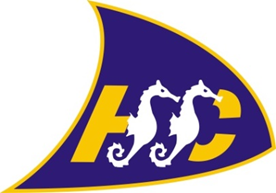 HYTHE & SALTWOOD SAILING CLUBSafety Boat Refresher Training FormUpdated 1.1.23To book this course please complete the form and return it to the Vice Commodore at vicecommodore@hssc.netForms should be completed and returned prior to the training event as spaces with be allocated on afirst come first served basis. Please note that if you are registering a child under 18 then a parent / guardian must be present at the club at all times whilst training is in progress.Hythe & Saltwood Sailing Club Safety Boat Refresher Training Declaration/Registration FormHythe & Saltwood Sailing Club Safety Boat Refresher Training Declaration/Registration FormHythe & Saltwood Sailing Club Safety Boat Refresher Training Declaration/Registration FormSurname:Title:Title:Forename:Date of Birth:Date of Birth:Address:Address:Address:Email: (future correspondence will be by email)Email: (future correspondence will be by email)Email: (future correspondence will be by email)By completing this form, I agree to HSSC keeping my details on record for as long as is required for administrative, evaluation and insurance purposes relating to this course. I consent to HSSC contacting me in relation to this course by email or telephone. HSSC will never share your personal data with anyone else. I consent to images of me taken during the course being used by HSSC for marketing purposes. To view our Privacy Policy please visit www.hssc.net/privacy-statement.By completing this form, I agree to HSSC keeping my details on record for as long as is required for administrative, evaluation and insurance purposes relating to this course. I consent to HSSC contacting me in relation to this course by email or telephone. HSSC will never share your personal data with anyone else. I consent to images of me taken during the course being used by HSSC for marketing purposes. To view our Privacy Policy please visit www.hssc.net/privacy-statement.By completing this form, I agree to HSSC keeping my details on record for as long as is required for administrative, evaluation and insurance purposes relating to this course. I consent to HSSC contacting me in relation to this course by email or telephone. HSSC will never share your personal data with anyone else. I consent to images of me taken during the course being used by HSSC for marketing purposes. To view our Privacy Policy please visit www.hssc.net/privacy-statement.Course:Safety Boat Refresher TrainingDate/Time:Fee:No ChargeEmergency Contact:Telephone No:Telephone No:Details of any medication or medical treatment being received (if none, write none)Details of any medication or medical treatment being received (if none, write none)Details of any medication or medical treatment being received (if none, write none)Please inform us of any health condition that we should be aware of that may affect you, but not stop you, fromparticipating in the planned activity. I declare that I am fit to participate in the activity and I am water confident. I agree to abide by the rules of Hythe & Saltwood Sailing Club and am a full member.Please inform us of any health condition that we should be aware of that may affect you, but not stop you, fromparticipating in the planned activity. I declare that I am fit to participate in the activity and I am water confident. I agree to abide by the rules of Hythe & Saltwood Sailing Club and am a full member.Please inform us of any health condition that we should be aware of that may affect you, but not stop you, fromparticipating in the planned activity. I declare that I am fit to participate in the activity and I am water confident. I agree to abide by the rules of Hythe & Saltwood Sailing Club and am a full member.Signature:Date:Date:Booking TermsThis course is run by volunteers free of charge for HSSC full members. It is offered on the basis that the member will commit to assisting the club with the safe operation of the safety boat on a regular basis. RYA Senior Instructors or RYA Coaches do not accept responsibility for any loss, damage or injury suffered by persons and/or their property arising out of or during the course of their activities whilst training and/or coaching and/or instructing unless such injury loss or damage was caused by or resulted from negligence or deliberate act. I agree I have read and understood the club’s H&S policies, Operation manual, Fire risk assessment & Emergency plan. I agree to abide by the rules of Hythe & Saltwood Sailing Club.Booking TermsThis course is run by volunteers free of charge for HSSC full members. It is offered on the basis that the member will commit to assisting the club with the safe operation of the safety boat on a regular basis. RYA Senior Instructors or RYA Coaches do not accept responsibility for any loss, damage or injury suffered by persons and/or their property arising out of or during the course of their activities whilst training and/or coaching and/or instructing unless such injury loss or damage was caused by or resulted from negligence or deliberate act. I agree I have read and understood the club’s H&S policies, Operation manual, Fire risk assessment & Emergency plan. I agree to abide by the rules of Hythe & Saltwood Sailing Club.Booking TermsThis course is run by volunteers free of charge for HSSC full members. It is offered on the basis that the member will commit to assisting the club with the safe operation of the safety boat on a regular basis. RYA Senior Instructors or RYA Coaches do not accept responsibility for any loss, damage or injury suffered by persons and/or their property arising out of or during the course of their activities whilst training and/or coaching and/or instructing unless such injury loss or damage was caused by or resulted from negligence or deliberate act. I agree I have read and understood the club’s H&S policies, Operation manual, Fire risk assessment & Emergency plan. I agree to abide by the rules of Hythe & Saltwood Sailing Club.